REQUERIMENTO Nº Assunto: Solicita ao Senhor Prefeito Municipal informações quanto à realização de horas extras pela Guarda Municipal de Itatiba, conforme especifica. Senhor Presidente,CONSIDERANDO a insegurança que permeia nosso país, na qual nosso município está inserida; CONSIDERANDO que em tempos anteriores era permitida a realização de uma maior carga de horas extras, o que refletia na presença mais expressiva de GM’s nas ruas, o que é fundamental para a preservação do patrimônio público bem como importante reforço na segurança pública;  REQUEIRO nos termos regimentais e após ouvido o Douto e Soberano plenário, que seja oficiado ao Senhor Prefeito Municipal solicitar ao setor responsável informar: 

1- Houve corte de horas extras dos guardas municipais? 2- Caso afirmativo, porque isso ocorreu, sendo que as referidas horas extras possibilitavam que houvesse mais efetivo nas ruas? SALA DAS SESSÕES, 04 de Julho de 2018.THOMÁS ANTONIO CAPELETTO DE OLIVEIRA      Vereador - PSDB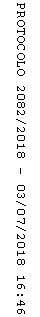 